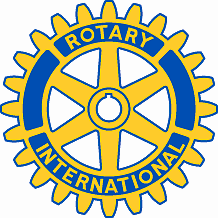 The Rotary Clubs of Homer Downtown and Homer Kachemak Bay invite members of your staff, volunteers, and anyone else you feel might benefit to a two-hour Suicide Prevention Training program on Wednesday, April 22, 6-8 p.m. at Faith Lutheran Church.The program is aimed at teaching us how to recognize the signs and symptoms of somebody in crisis and how to offer the help and support needed to persuade that person to choose life rather than death.Each of us at some point in our lives may be in the best position to recognize an individual in crisis and to prevent a suicide. By identifying and understanding a person’s cries for help and responding appropriately, suicide can be prevented.The Gatekeeper Training Program teaches:How suicide affects Alaska regionsThe myths and facts about suicideHow to recognize the warning signs of suicideHow to ask someone about suicideHow to persuade someone to get helpTo identify resources available for help and supportThe training is offered by Eric Boyer of UAA’s Trust Training Cooperative. This is an important community-wide event, open to everyone free of charge.We hope you will join us.Jan O’Meara, President, Rotary Club of Homer Downtown
Milli Martin, Program Chair, Rotary Club of Homer Kachemak Bay